Конспект открытой НОД по речевому развитию в подготовительной к школе группе по теме:Заучивание стихотворения З.Александровой «Родина»с  использованием мнемотехникиЦель: Помочь детям понять смысл стихотворения З.Александровой «Родина» по схемам-рисункам, запомнить произведение.Задачи:- образовательные:активизация и актуализация словаря по теме «Наша Родина – Россия»;совершенствование грамматического строя речи;-развивающие:развитие диалогической речи, зрительного восприятия, внимания, мышления, координации речи с движением;-воспитательные:воспитание гордости за свою страну;воспитание навыков сотрудничества, активности, инициативности, самостоятельности.Словарная работа: берёзка-скромница, ромашковый бугор, целина.Методы и приёмы:
практические: игра «Передай сердечко и скажи словечко»,  динамические паузы «Ветер веет над полями…», «Одуванчики», 
- наглядные: просмотр презентации «Родина»;
- словесные: игра «Эхо»,  игра «Доскажи словечко», вопросы, рассуждения.Оборудование:ноутбук;глобусмольберт;сердечко;Предварительная работа: - Заучивание стихов с помощью схем. Чтение стихов, пословиц, поговорок о Родине, В.Степанов «Флаг России» и «Наш дом», А.Прокофьев «Родина», З.Александрова «Родина», М.Исаковский «Поезжай за моря-океаны», Л.Некрасова «Это наша Родина», Н.Гусев «Берегите Россию». Просмотр презентации.Вводная часть  Организационный момент.
  Восп-ль: Давайте поприветствуем друг друга и наших гостей.-Здравствуй, небо голубое!- Здравствуй, солнце золотое,-Здравствуй, вольный ветерок,-Здравствуй, маленький дубок,-Мы живем в родном краю,-Всех я вас приветствую!Восп-ль: Я вас приглашаю на необычное занятие, а о чём мы будем  говорить на занятии, вы узнаете из стихотворения Ирины Черницкой, которое я вам прочитаю.Что такое Родина? Маму я спросила.Улыбнулась мама, повела рукой.Это наша Родина - милая Россия,нет другой на свете Родины такой!В сердце ты у каждого, Родина - Россия,Белые берёзки, колос налитой.Нет тебя привольней, нет тебя красивей.Нет другой на свете Родины такой.Ответы детейВосп-ль: -Да, правильно, сегодня мы поговорим о нашей Родине.  Кто знает, что у меня на столе стоит? Правильно, это глобус. Скажите,  что такое глобус? (модель планеты Земля). Сегодня он у нас в гостях и мы расскажем ему о своей стране и как любим свою Родину. Основная часть(садятся на стульчики).Восп-ль: - Как называется наша страна?Дети: Россия.Восп-ль: У нашей страны удивительно красивое имя, давайте все вместе повторим его Россия! (индивидуально-хором)Восп-ль: Какими словами можно сказать о Родине? Какая у нас Россия?Дети: Большая, необъятная, огромная, богатая, любимая, красивая, могучая, непобедимая.Восп-ль: Россия – наша Родина. Родина у нас у всех единственная, как у каждого человека одна мама, один папа, так и Родина у каждого бывает одна.В этой большой стране есть место, где мы родились и живём  -  это малая родина.  Где мы с вами живём?( ответы детей)Вы любите своё село? Наше село красивое, зелёное, уютное. Сейчас мы будем передавать сердечко и говорить за что мы любим своё село.(сидя) Игра «Передай сердечко и скажи словечко»Я люблю своё село, потому что оно – красивое.Я люблю своё село, потому что оно – зелёное.Я люблю своё село, потому что оно – уютное.Я люблю своё село, потому что оно – чистое.Я люблю своё село, потому что у него широкие улицы и красивые дома и т.дФиз. минутка. Ветер веет над полями,И качается трава.                          (Дети плавно качают руками над головой.)Облако плывет над нами,Словно белая гора.                       (Потягивания — руки вверх.)Ветер пыль над полем носит.Наклоняются колосья —Вправо-влево, взад-вперёд,А потом наоборот.                            (Наклоны вправо-влево, вперёд-назад.)Мы взбираемся на холм,                  (Ходьба на месте.)Там немного отдохнём.                    (Дети садятся.) Дети садятся на стульчики. 7. Заучивание стихотворения.Восп-ль: Про Родину писали многие поэты, писатели и композиторы. Сегодня мы познакомимся с ещё одним стихотворением о Родине. Написала его  Зинаида Александрова  Если скажут слово «Родина»,
Сразу в памяти встаёт
Старый дом, в саду смородина,
Толстый тополь у ворот.У реки берёзка-скромница
И ромашковый бугор…
А другим, наверно, вспомнится
Свой родной московский двор…Или степь от маков красная,
Золотая целина…
Родина бывает разная,
Но у всех она одна!- Понравилось вам стихотворение? 
- О чём оно?  
- Запомнили, кому- что вспоминается при слове Родина? (воспитатель уточняет ответы детей, цитируя соответствующие строки стихотворения)
- Как называет автор березу? (березка-скромница). Скромная, значит какая? (Стеснительная)
- Как автор называет бугор? Какой он? (Ромашковый). А как вы понимаете слово «бугор»? Это значит небольшой холм, горка, где растут ромашки.- Или степь от маков красная, золотая целина. Какое незнакомое слово слышится, ребята? (Целина) Целина – это земли, не тронутые человеком. Они никогда не распахивались, и на них растут разные растения. Давайте повторим все вместе это слово.- А теперь закройте глаза и представьте берёзку-скромницу, ромашковый бугор и свой родной двор.-Как вы думаете, как назвал поэт своё стихотворение? (дети высказывают аргументированные варианты ответов). Затем воспитатель озвучивает название стихотворения - «Родина».Восп-ль: Учить это стихотворение мы будем по мнемотаблице. Чтобы быстрее запомнить и легче выучить. Послушайте еще раз внимательно стихотворение, постарайтесь его запомнить.Разбор таблицы по картинкам.Восп-ль: Ребята, предлагаю немного отдохнуть.Физкультминутка:
«Одуванчики»
Желтое солнце на землю глядит,
(Руки вверх, потянулись, подняли глаза вверх)
Желтый цветочек за солнцем следит.
(Повороты влево-вправо)
Он растет на длинной ножке
(руки вдоль туловища, потянуться на носочках)
С лепесточками, как рожки,
(Развести руки в стороны и немного вверх,
Голова его бела, парашютиков полна.
(Соединить над головой округленные руки).Рассказ стихотворения детьми.Восп-ль: Ребята, теперь мы с вами поиграем в игру «Доскажи словечко», я буду читать строчку стихотворения не до конца, а вы доскажите  последнее слово.Игра «Эхо». Я буду говорить предложение громко, а вы отвечать тихо, как эхо. А теперь наоборот.Итог занятияВосп-ль: - Как называется стихотворение, которое вы выучили? 
- Кто автор этого стихотворения?
- Молодцы, теперь я вам предлагаю нарисовать свой родной край. Как вы думаете, что можно изобразить? (родной двор, деревья, маму с папой, садик и т.д).Дети садятся за стол и рисуют Родину.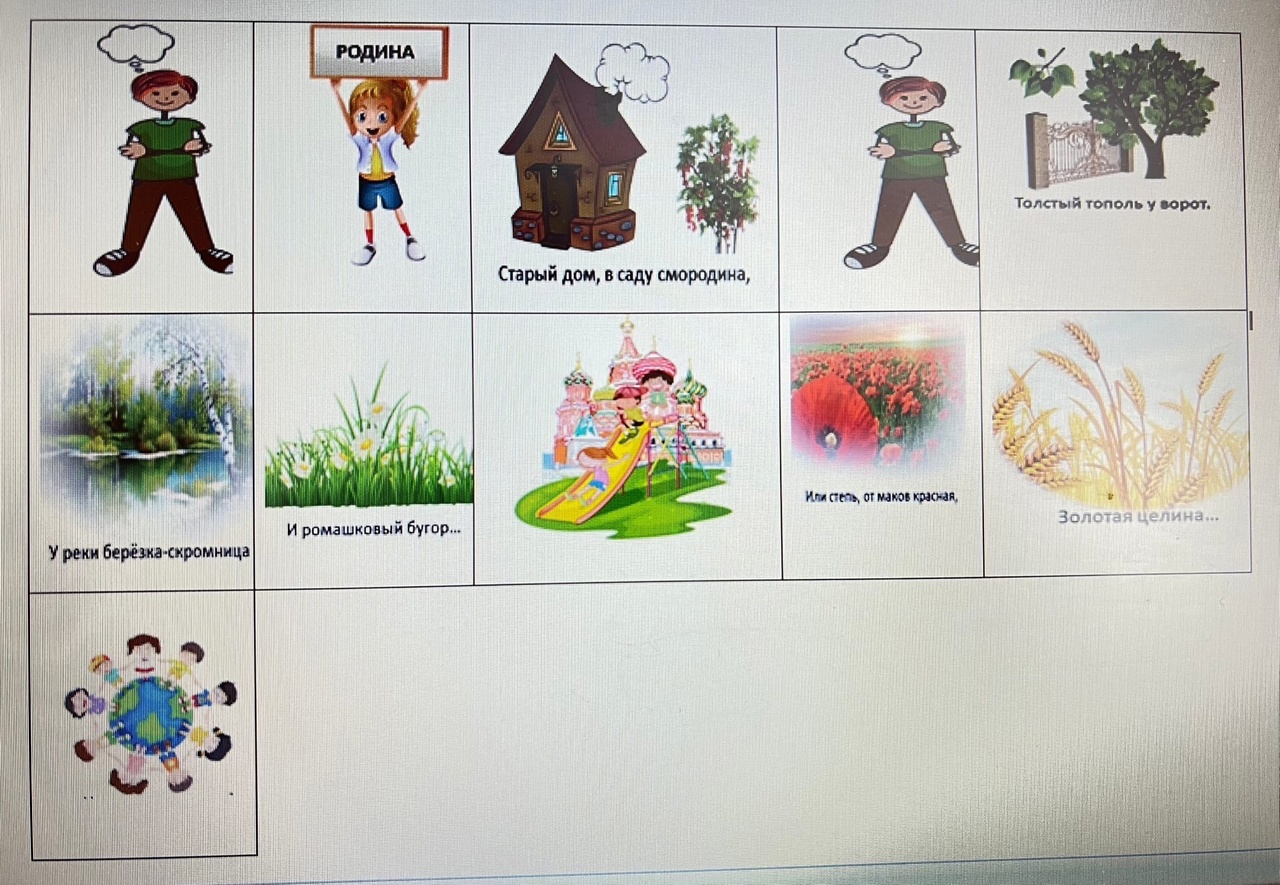 